«ВОЛШЕБНАЯ НИТЬ»ГУМАНИТАРНЫЙ ПРОЕКТ
ПО РАСШИРЕНИЮ ШВЕЙНОЙ МАСТЕРСКОЙ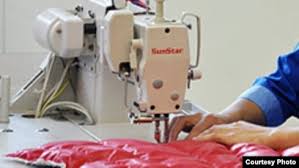 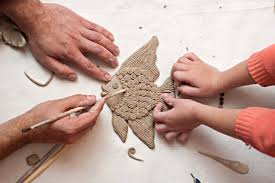 «MAGIC THREAD»HUMANITARIAN PROJECT FOR EXPANSION OF THE SEWING WORKSHOP1. Наименование проекта:«Швейная мастерская «Волшебная нить»Проект по расширению швейной мастерской                        2.Срок реализации проекта: 36 месяцев3. Организация-заявитель, предлагающая проект: ГУ «Психоневрологический дом-интернат для престарелых и инвалидов № 1».4. Цель проектаУлучшение качества жизни людей с инвалидностью, проживающих в интернате, путем расширения возможностей для осуществления трудовой реабилитации 5. Задачи проекта:- создание условий для реализации и развития личностного, творческого и трудового потенциала наиболее психически  сохранных граждан, проживающих в доме-интернате (далее – проживающих граждан);- восстановление, развитие (формирование) доступных трудовых и социальных навыков;- содействие стабилизации психического состояния, улучшению самочувствия проживающих граждан;- обеспечение дома – интерната  мягким инвентарем собственного пошива, улучшение материально-технической базы учреждения путем реализации сувенирной продукции.                              6. Целевая группаГраждане, проживающие в ГУ «Психоневрологический дом-интернат для престарелых и инвалидов №1», имеющие потенциал для положительной динамики (3,4,5 уровня (группы) социальной реабилитации, абилитации).7. Краткое описание мероприятий в рамках проекта: Оборудование помещения для швейной мастерской, оснащение мебелью,  машинами и приобретение расходных материалов. Развитие направления экодизайн: изготовление в рамках мастерской декоративных панно с керамическими элементами8. Общий объем финансирования (в долларах США): 29 750Источник финансированияОбъем финансирования (в долларах США)Средства донора 28 750Софинансирование1 000Место реализации проекта (область/район, город): Республика Беларусь, Минский район, а.г.Острошицкий Городок, 25/1Контактное лицо: инициалы, должность, телефон,  электронной почты адрес:Марудин Владимир Владимирович – директор, телефон:  +375 17 507 23 48  факс: +375 17 507 23 46pndi1@pndi1.by1. Project name: "Sewing workshop" Magic thread " Project to expand the sewing workshop2. Duration: 36 months3. The applicant organization offering the project:Name: State institution «Psycho-neurological boarding house for the elderly and disabled №1»4. Рroject goalImproving the quality of life of people with disabilities living in a boarding school by expanding opportunities for labor rehabilitation5. Project objectives:- creation of conditions for the implementation and development of personal, creative and labor potential of the most mentally safe citizens living in a boarding house (hereinafter - living citizens); - restoration, development (formation) of available labor and social skills;- assistance in stabilizing the mental state, improving the well-being of residents;- providing a boarding house with soft inventory of its own tailoring, improving the material and technical base of the institution by selling souvenirs.                              6. Target groupCitizens residing in state institution «Psycho-neurological boarding house for the elderly and disabled №1», having the potential for positive dynamics (3,4,5 levels (groups) of social rehabilitation, habilitation).7. A brief description of the activities within the framework of the project: Equipment of the premises for the sewing workshop, equipment with furniture, machines and the purchase of consumables. Development of the ecodesign direction: production of decorative panels with ceramic elements within the workshop8. Total funding (in US dollars):29750Source of fundingAmount of funding (in US dollars)Donorfunds                                                         28750Cofinancing1 000Location of the project:Country/city: Republic of Belarus, Minsk district, OstroshitskyGorodok, 25/1.Contact person: initials, position, phone, e-mail address: Marudin Vladimir Vladimirovich-Director, Phone: +375 17 507 23 48Fax: +375 17 507 23 46pndi1@pndi1.by